Er du visiteret til eller ansat i FLEKSJOB?          	 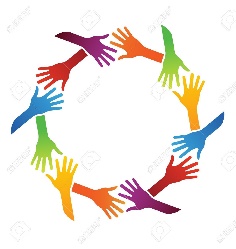 Vi får ikke automatisk besked, når du visiteres til eller ansættes i fleksjob.Mulighed for nedsættelse af kontingent:Når du visiteres eller ansættes i fleksjob, kan det have betydning for dit medlems skab. Hvis du er visiteret til fleksjob efter d. 1. januar 2013, har afdelingen besluttet at du fra d. 1. april 2019 kan få nedsat betalingen for dit faglige medlemskab. Dine kontaktoplysninger:For at sikre at vi som afdeling giver dig den bedste service, har vi brug for at du opdatere dine kontaktoplysninger enten ved at logge på ”Mit 3F eller ved at kontakte afdelingen.Løntjek:Det er vigtigt, at du kontakter din lokale 3F fagforening, inden du indgår en aftale om lønnen for dit fleksjob. Vi kender reglerne og ved, hvad du bør have i løn.  Vi laver gerne et løntjek for dig. Kontakt afdelingen for en aftale, så du ikke går forgæves.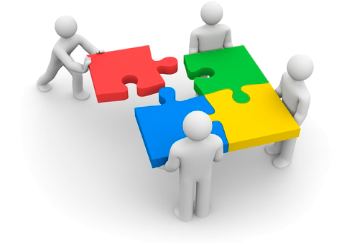 Kontakt:Socialrådgiver Pia Edvardsen på tlf. 88 92 47 24